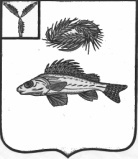    АДМИНИСТРАЦИЯЕРШОВСКОГО МУНИЦИПАЛЬНОГО   РАЙОНА САРАТОВСКОЙ ОБЛАСТИПОСТАНОВЛЕНИЕот__03.06.2014г.___   № ______728_______________г. ЕршовО внесении изменений в приложение к постановлению администрации Ершовского муниципального района от 17.12.2013 г. № 2126          Руководствуясь, Уставом администрация Ершовского муниципального района ПОСТАНОВЛЯЕТ:          1. Внести в приложение к постановлению Администрации Ершовского муниципального района от  17.12.2013 г. №  2126  «Об утверждении перечня должностных лиц органов местного самоуправления Ершовского муниципального района, уполномоченных составлять протоколы об административных правонарушениях» следующие изменения:            исключить из перечня должностных лиц органов местного самоуправления Ершовского муниципального района Саратовской области уполномоченных составлять протоколы об административных правонарушениях предусмотренных статьями 1.2-1.4,3.1,4.1-4.4,8.2,8.3. закона Саратовской области № 104-ЗСО «Об административных правонарушениях на территории Саратовской области» консультанта отдела жилищно-коммунального хозяйства, транспорта и связи - Клочкова Игоря Петровича; консультанта отдела по делам ГО и ЧС, мобилизационной подготовке и секретному делопроизводству - Беднякову Светлану Ивановну.    	включить в перечень должностных лиц органов местного самоуправления Ершовского муниципального района Саратовской области уполномоченных составлять протоколы об административных правонарушениях предусмотренных статьями 1.2-1.4,3.1,4.1-4.4,8.2,8.3. закона Саратовской области № 104-ЗСО «Об административных правонарушениях на территории Саратовской области» заместителя начальника отдела ЖКХ, транспорта и связи – Салихова Наримана Растямовича; главного специалиста отдела ЖКХ, транспорта и связи – Копанину Светлану Александровну; инспектора отдела строительства, архитектуры и благоустройства – Полинчук Галину Сергеевну.2. Отделу по организационным вопросам, информатизации и взаимодействию с территориями администрации Ершовского муниципального района разместить настоящее постановление на сайте администрации Ершовского муниципального района в сети Интернет.Глава администрации                                                                   С.А. Зубрицкая   